Curriculum Vitae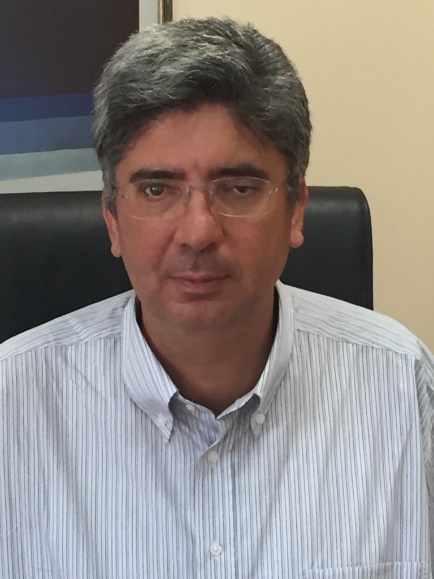 Personal dataName: Pantelis KaraiskosCurrent position: Professor and Director, Medical Physics Laboratory, Medical School, National and Kapodistrian University of Athens, GreeceDate of birth: 09 June 1969Nationality: GreekStatus: Married, two childrene-mail: pkaraisk@med.uoa.gr, tel: +302107462368Education2002:	Ph.D. in Medical Physics, Medical School, National and Kapodistrian University of Athens , Greece1994:	M.Sc. in Medical Physics, University of Aberdeen, UK1992:	B.Sc. in Physics, Physics Dept., University of Athens, GreeceEmployment03/2018- present:	Director, Medical Physics Laboratory, Medical School, National and Kapodistrian University of Athens09/2018-present: 	Director of the Inter-University postgraduate MSc course in "Medical and Radiation Physics”, Greece 08/2017- present:	Professor, Medical Physics Laboratory, Medical School, National and Kapodistrian University of Athens09/2011- 08/2017:	Associate Professor, Medical Physics Laboratory, Medical School, National and Kapodistrian University of Athens2006 – present:	Consultant Medical Physicist, Medical Physics, Radiotherapy and Gamma Knife Departments, Hygeia Hospital, Athens2006-2011:	Assistant Professor, Medical Physics Laboratory, Medical School, National and Kapodistrian University of Athens1999-2006:	Medical Physicist, Medical Physics Department, Hygeia Hospital, Athens 1996-2003:	Research fellow: Nuclear & Particle Physics Sec., Physics Dept., National and Kapodistrian University of Athens Teaching responsibilitiesMedical Physics: undergraduate Medical studentsPhysics of the human body: undergraduate Medical studentsRadiotherapy: postgraduate Medical Physics students (MSc course in Medical Physics)Radiation Protection: IAEA Regional postgraduate courses on radiation protection and the safety of radiation sources (2010, 2014, 2019)Computer applications in intensive care units and contemporary surgery techniques: Postgraduate Medical students in the corresponding M.Sc. programsLectures in 30 educational seminarsSupervisor in 45 MSc thesis in Medical PhysicsSupervisor in 10 PhD thesis in Medical PhysicsProfessional ServiceDirector of the Inter-University (5 Medical Schools from five Greek Universities) postgraduate course in "Medical and Radiation Physics”, Greece Member of the Board of Directors of the Institute of Accelerating Systems & Applications (IASA), GreeceMember of various Institutional CommitteesMember of the Educational Committee of the Hellenic Association of Medical PhysicistsMember of the Program or Scientific Committee in 11 Scientific Conferences, Workshops and MeetingsReferee in 8 international scientific journalsReviewer of grant proposals for national and international bodiesResearch InterestsQuality assurance in advanced radiotherapy applications Conventional (TLD, diode, film) and contemporary (3D polymer gel-MRI) experimental dosimetry in modern radiation therapy techniques, such us Intensity Modulated Radiation Therapy (IMRT), high dose rate brachytherapy and stereotactic radiotherapy- radiosurgery Development of phantoms and methods for the assesment and correction of geometric distortion in MRI images used for radiotherapy applicationsComparison and evaluation of modern radiotherapy techniques using physical and biological parametersMonte Carlo modelling of brachytherapy sources for the generation of dosimetry data for use in treatment planning systems and development of analytical dosimetry models guided by Monte Carlo simulation:  data for 4 different sources have been incorporated in corresponding treatment planning systems and used in brachytherapy applications worldwide (publications 53,54,60,63) Monte Carlo simulations of high energy x-rays and charge particles for radiotherapy purposesParticipation in research projects (2008 – present) “Independent verification of the dose calculation algorithms implemented in the GammaPlan Treatment Planning System”Budget: 30.000€. Source: ELEKTA Instrument AB, Sweden. Start-end: 2018 – 2019 (Coordinator)“Development of advanced tools dor quality assurance and optimization in streotactic radiosurgery-radiotherapy applications”Budget: 50.000€. Source: State Scholarships Foundation of Greece through the program “Research Projects for Excellence IKY/SIEMENS”. Start-end: 2015 – 2017 (Coordinator) “Development of phantoms and methods for the assesment and correction of geometric distortion in MRI images used for radiotherapy applications” Budget: 50.000€. Source: Intamural Research Fund. King Fahad Medical City Academic &Training Affairs Research & Scientific Publication. Start-end: 2015 – 2016“Prospective evaluation and end-user oriented tools to guide the brachytherapy community through a smooth transition to model based, individualized treatment planning dosimetry” Budget: 350.000€. Source: Research Funding Program: Aristeia, co-financed by the European Social Fund ESF and Greek national funds through an Operational Program of the National Strategic Reference Framework-NSRF. Start-end: 2013 – 2016“3D Dosimetry in modern radiotherapy applications”Budget: 45.000€. Source: "Education and Lifelong Learning" of the National Strategic Reference Framework (NSRF) - Research Funding Program: Heracleitus II. Investing in knowledge society through the European Social Fund. Start-end: 2010 – 2012 (Coordinator)“Development of dosimetric methods in modern radiation medical applications” Budget: 9.000€. Source: Greek National Central Council of Health. Start-end: 2010 – 2012 (Coordinator)“Research proposal for the independent validation of Acuros based dosimetry calculations in brachytherapy”.Budget: 67.850€. Source: Varian Medical Systems SA. (funding was managed by the Special Account of Research Grants of the University of Athens). Start-end: 2008-2011.Dosimetry in medical applications”Budget: ~9.000€. Source: Special Research Account of the University of Athens (ELKE 70/4/4285, 70/4/3312, 70/4/3320). Start-end: 2006- 2012) (Coordinator)"Development and application of research dosimetry techniques to the quality assurance of radiation therapy in the clinical setting”.Budget: 184.177€. Source: The Research Promotion Foundation’s Framework Programme for Research, Technological Development and Innovation - Desmi 2008, co-funded by the Republic of Cyprus and the European Regional Development Fund. Start-end: 2008-2010 (Coordinator for Greece)ReviewerMedical Physics (also Associate Editor), Physics in Medicine & Biology, Radiotherapy and Oncology, Journal of Applied Clinical Medical Physics, Physica MedicaAbstract reviewer for ESTRO 36 and 37 conferencesPublished work92 publications in Peer Reviewed International Journals, Total Impact Factor: 210h-index :27, citations:1702 (Source: Scopus Citation Overview, February 2019)h-index: 31, citations:2318 (Source: Google Scholar, January 2019)105 abstracts/presentations in international conferences 41 invited talks in national (35) and international (6) conferences-meetings List of publicationsPappas EP, Seimenis I, Dellios D,Kollias G, Lampropoulos KI, Karaiskos P, “Assessment of sequence dependent geometric distortion in contrast-enhanced MR images employed in stereotactic radiosurgery treatment planning”, Phys Med Biol. 63, 162-169 (2018)Triantopoulou S, Platoni K, Antypas C, Karaiskos P, Armpilia C, Uzunoglou N, Kouloulias V, “Quality assurance protocol for superficial and deep hyperthermia systems established by the Hellenic Association of Medical Physicists (HAMP) in cooperation with the Hellenic Society of Oncologic Hyperthemia (HSOH): A study based on European Society for Hyperthermic Oncology (ESHO) quality assurance guidelines”, Journal of B.U.ON. 23, 494-499 (2018)E P Pappas, D Dellios, I Seimenis, A Moutsatsos, E Georgiou and P Karaiskos, “Review and comparison of geometric distortion correction schemes in MR images used in stereotactic radiosurgery applications”, Journal of Physics: Conference Series 931,  Article number 012031 (2017)Prentou G, Koutsouveli E, Pantelis E, Papagiannis P, Georgiou E, Karaiskos P, “Influence of multiple brain metastases' size and number on the quality of SRS-VMAT dose delivery”,  Journal of Physics: Conference Series 931, Article number 012022 (2017)Pappas EP, Peppa V, Hourdakis CJ, Karaiskos P, Papagiannis P, “On the use of a novel Ferrous Xylenol-orange gelatin dosimeter for HDR brachytherapy commissioning and quality assurance testing”, Phys Med 45, 162-169 (2018) Pappas E P, Alshanqity M, Moutsatsos A, Lababidi H, Alsafi, K, Georgiou K, Karaiskos P, Georgiou E, “MRI-Related Geometric Distortions in Stereotactic Radiotherapy Treatment Planning: Evaluation and Dosimetric Impact”, Technol Cancer Res Treat 16, 1120-1129 (2017)Zoros E, Moutsatsos A, Pappas EP, Georgiou E, Kollias G, Karaiskos P, Pantelis E. "Monte Carlo and experimental determination of correction factors for gamma knife perfexion small field dosimetry measurements., Phys Med Biol. 62, 7532-7555 (2017)Peppa V, Pappas EP, Karaiskos P, Papagiannis P. “Time resolved dose rate distributions in brachytherapy” Phys Med. 41, 13-19 (2017) Pappas EP, Zoros E, Moutsatsos A, Peppa V, Zourari K, Karaiskos P, Papagiannis P. “On the experimental validation of model-based dose calculation algorithms for 192Ir HDR brachytherapy treatment planning”, Phys Med Biol. 62, 4160-4182 (2017). Peppa V, Pappas EP, Karaiskos P, Major T, Polgár C, Papagiannis P, “Dosimetric and radiobiological comparison of TG-43 and Monte Carlo calculations in 192Ir breast brachytherapy applications”, Phys Med. 32, 1245-1251 (2016)Pappas EP, Seimenis I, Moutsatsos A, Georgiou E, Nomikos P, Karaiskos P “Characterization of system-related geometric distortions in MR images employed in Gamma Knife radiosurgery applications”, Phys Med Biol. 61, 6993-7011 (2016).Torrens M, Malamitsi J, Karaiskos P, Valotassiou V, Laspas F, Andreou J, Stergiou C, Prassopoulos V, “Although Non-diagnostic Between Necrosis and Recurrence, FDG PET/CT Assists Management of Brain Tumours After Radiosurgery”, In Vivo. 30, 513-20 (2016).Karachristou I, Karakosta M, Pantelias A, Hatzi V, Pantelias G, Thanassoulas A, Karaiskos P, Dimitriou P, Terzoudi GI, “Biodosimetry for High-Dose Exposures Based on Dicentric Analysis in Lymphocytes Released from the G2-Block by Caffeine”, Radiat Prot Dosimetry. 172, 230-237 (2016) Pappas EP , Moutsatsos A, Pantelis E, Zoros E, Georgiou E, Torrens M, Karaiskos P, “On the development of a comprehensive MC simulation model for the Gamma Knife Perfexion radiosurgery unit, Phys Med Biol. 61, 1182-203 (2016)Pantelis E, Zourari K, Zoros E, Lahanas V, Karaiskos P, Papagiannis P, “On source models for (192)Ir HDR brachytherapy dosimetry using model based algorithms”, Phys Med Biol. 61, 4235-46 (2016)Kouloulias V, Zygogianni A, Kouvaris J, Platoni K, Georgakopoulos J, Boviatsis E, Beli I, Tolia M, Antypas C, Karaiskos P, Scarleas C, Asimakopoulos C, Pantelakos P, Kelekis N, “Hypofractionated irradiation for gliomas with 45.5Gy in 13 fractions: a retrospective study”, J Neurosurg Sci. 59, 447-53 (2015)Karachristou I, Karakosta, M, Pantelias A, Hatzi V I., Karaiskos P, Dimitriou P, Pantelias G, Terzoudi G I, “Triage biodosimetry using centromeric/telomeric PNA probes and Giemsa staining to score dicentrics or excess fragments in non-stimulated lymphocyte prematurely condensed chromosomes”, Mutation Research - Genetic Toxicology and Environmental Mutagenesis,   793, 107-14 (2015) Andreou M, Karaiskos P, Kordolaimi S, Koutsouveli E, Sandilos P, Dimitriou P, Dardoufas C, Georgiou E, “Anatomy- vs. fluence-based planning for prostate cancer treatments using VMAT” Physica Medica 30, 202-208 (2014)Papagiannis P, Pantelis E, Karaiskos P, “Current state of the art brachytherapy treatment planning dosimetry algorithms” British Journal of Radiology  87, 20140163 (2014) Papamichail D, Pantelis E, Papagiannis P, Karaiskos P, and E Georgiou, “AWeb Simulation of Medical Image Reconstruction and Processing as an Educational Tool” J Digit Imaging 28, 24–31 (2015)Kouloulias V, Triantopoulou S, Vrouvas J, Gennatas K, Ouzounoglou N, Kouvaris J, Karaiskos P, Aggelakis P, Antypas C, Zygogianni A, Papavasiliou K, Platoni K, Kelekis N, “Combined chemoradiotherapy with local microwave hyperthermia for treatment of T3N0 laryngeal carcinoma: a retrospective study with long-term follow-up”, ACTA Otorhinolaryngol Ital 34, 167-173 (2014)Karaiskos P, Moutsatsos A, Pappas E, Georgiou E, Roussakis A, Torrens M, Seimenis I, “A simpe and efficient methodology to improve geometric accuracy in gamma knife radiation surgery: implementation in multiple brain metastases” Int J Radiat Oncol Biol Phys 90,1234-41 (2014)Moutsatsos A, Karaiskos P, Petrokokkinos L, Sakelliou L, Pantelis E, Georgiou E, Torrens M, Seimenis I, “Assessment and characterization of the total geometric uncertainty in Gamma Knife radiosurgery using polymer gels” Med Phys. (2013), 40(3):031704. doi: 10.1118/1.4789922Kouloulias V, Triantopoulou S, Efstathopoulos E, Platoni K, Kouvaris J, Uzunoglou N, Antypas C,Karaiskos P, Aggelakis P, Vrouvas J, Kelekis N, “Microwave hyperthermia in conjunction with radiotherapy in superficial tumours: Correlation of thermal parameters with tumour regression”, West Indian Med J. 2013 Nov;62(8):752-7. doi: 10.7727/wimj.2012.328.Zourari K, Pantelis E, Moutsatsos A, Sakelliou L, Georgiou E, Karaiskos P, Papagiannis P, “Dosimetric accuracy of a deterministic radiation transport based (192)Ir brachytherapy treatment planning system. Part III. Comparison to Monte Carlo simulation in voxelized anatomical computational models”, Med Phys. (2013), 40(1):011712. doi: 10.1118/1.4770275.Pantelis E, Moutsatsos A, Zourari K, Petrokokkinos L, Sakelliou L, Kilby W, Antypas C, Papagiannis P, Karaiskos P, Georgiou E and Seimenis I, “On the output factor measurements of the CyberKnife iris collimator small fields: Experimental determination of the k(Q(clin),Q(msr) ) (f(clin),f(msr) ) correction factors for microchamber and diode detectors”, Med. Phys. 39, 4875-85 (2012)Kantemiris I, Karaiskos P, Papagiannis P and Angelopoulos A. “Dose and dose averaged LET comparison of 1H, 4He, 6Li, 8Be, 10B, 12C, 14N, and 16O ion beams forming a spread-out Bragg peak” Med. Phys. 38, 6585-91 (2011)Tzikas A, Karaiskos P, Papanikolaou N, Sandilos P, Koutsouveli E, Lavdas E, Scarleas C, Dardoufas K, Lind BK and Mavroidis P “Investigating the Clinical Aspects of Using CT vs. CT-MRI Images During Organ Delineation and Treatment Planning in Prostate Cancer Radiotherapy”, Technol Cancer Res Treat. 10, 231-42 (2011)Chatzigiannis C, Lymperopoulou G, Sandilos P, Dardoufas C, Yakoumakis E, Georgiou E and Karaiskos P, “Dose perturbation in the radiotherapy of breast cancer patients implanted with the MAGNA SITETM: A Monte Carlo study”, J Appl Clin Med Phys 19, 3295-304 (2011)Petrokokkinos L, Zourari K, Pantelis E,  Moutsatsos A, Karaiskos P, Sakelliou L, Seimenis I, Georgiou E and Papagiannis P, “Dosimetric accuracy of a deterministic radiation transport based 192Ir brachytherapy treatment planning system. Part II: Monte Carlo and experimental verification for multiple source dwell position plans employing shielded applicators”, Med. Phys. 38, 1981-1992  (2011)  Dimitriadis A, Gialousis G, Makri T, Karlatira M, Karaiskos P, Georgiou E, Papaodysseas S, Yakoumakis E, “Monte Carlo estimation of radiation doses during paediatric barium meal and cystourethrography examinations”, Phys Med Biol. 56, 367-82 (2011)  Pantelis E, Moutsatsos A, Zourari K, Kilby W, Antypas C, Papagiannis P, Karaiskos P, E Georgiou, W Kilby, C. Antypas and L. Sakelliou, “On the implementation of a recently proposed dosimetric formalism to a robotic radiosurgery system”, Med Phys 37, 2369-3279 (2010)Bassler, N., Kantemiris, I., Karaiskos, P., Engelke, J., Holzscheiter, M.H., “Comparison of optimized single and multifield irradiation plans of antiproton, proton and carbon ion beams” Radioth Oncol 95, 87-93 (2010)Kantemiris I., Angelopoulos, A., Bassler, N., Giokaris, N., Holzscheiter, M.H., Karaiskos, P., Kalogeropoulos, T.E., “Real-time imaging for dose evaluation during antiproton irradiation, Phys Med Biol 55,  N123-N131 (2010)Zourari K, Pantelis E, Moutsatsos A, Petrokokkinos L, Karaiskos P, Sakelliou L, Georgiou E, Papagiannis P, Dosimetric accuracy of a deterministic radiation transport based 192Ir brachytherapy treatment planning system. Part I: single sources and bounded homogeneous geometries, Med Phys  37, 649-61 (2010)Moutsatsos A, Petrokokkinos L, Karaiskos P, Papagiannis P, Georgiou E,  Dardoufas K, Sandilos P, Torrens M, Pantelis E, Kantemiris I, Sakelliou L and Seimenis I, “Gamma Knife output factor measurements using VIP polymer gel dosimetry”, Med. Phys. 36, 4277-4287 (2009)Pantelis E,  Antypas C, Petrokokkinos L, Karaiskos P, Papagiannis P, Kozicki M, Georgiou E, Sakelliou L, Seimenis I, “Dosimetric characterization of CyberKnife radiosurgical photon beams using polymer gels,” Med. Phys. 35, 2312-2320 (2008). Gialousis G, Yiakoumakis E, Makri T., Papadopoulou D., Karlatira M., Karaiskos P., Papaodysseas S., Evlogias N., Dimitriou P., Georgiou E, “Comparison of dose from radiological examination for scoliosis in children among two pediatric hospitals by Monte Carlo simulation,” Health Phys. 94, 471-478 (2008)Prentou G, Koutsouveli E, Pantelis E, Papagiannis P, Georgiou E, Karaiskos P, “Influence of multiple brain metastases' size and number on the quality of SRS-VMAT dose delivery”, Journal of Physics: Conference Series Volume 931, Issue 1, 1 December 2017, Article number 01202Pappas, E P, Dellios D, Seimenis I, Moutsatsos A, Georgiou E, Karaiskos P, “Review and comparison of geometric distortion correction schemes in MR images used in stereotactic radiosurgery applications”, Journal of Physics: Conference Series Volume 931, Issue 1, 1 December 2017, Article number 012031Moutsatsos Α, Karaiskos P, Petrokokkinos L, Zourari K, Pantelis E, Sakelliou L, Seimenis I, Constantinou C, Peraticou A and Georgiou E, “On the use of polymer gels for assessing the total geometrical accuracy in clinical Gamma Knife radiosurgery applications”, Journal of Physics: Conference Series, 250, Article number 012060 (2010)Karaiskos P, Malamitsi J, Andreou J, Passopoulos V, Valotassiou V, Laspas F, Torrens M, “On the accuracy of a mutual information algorithm for PET-MR image registration”, Journal of Instrumentation, 4, Article number P07008 (2009)Petrokokkinos L, Kozicki M, Pantelis E, Antypas C, Fijuth J, Karaiskos P, Sakelliou L, Seimenis Ι, “Characterization of a new polymer gel for radiosurgery dosimetry using Magnetic Resonance Imaging”, Journal of Instrumentation, 4, Article number P06018   (2009)Kantemiris I, Karaiskos P, Georgiou E, Angelopoulos A, Giokaris N, Dubnicka S, Fulop M, Kalogeropoulos T E, “On the feasibility of real time imaging in radiotherapy using antiproton beams”, Journal of Instrumentation, 4, Article number P06002 (2009)  Tsapaki V, Patsilinakos S, Voudris V, Magginas A, Pavlidis S, Maounis T, Theodorakis G, Koutelou M, Vrantza T, Nearchou M, Nikolaki N, Kollaros N, Kyrozi E, Kottou S, Karaiskos P, Neofotistou E, Cokkinos D “Level of patient and operator dose in the largest cardiac centre in Greece,” Radiat Prot Dosimetry. 129, 71-3 (2008)Sandilos P, Baras P, Georgiou E, Dardoufas K, Karaiskos P, Papagiannis P, Paschalis T, Tatsis E, Torrens M, Vlahos L, “Fast, three-dimensional, MR Imaging for polymer gel dosimetric applications involving high dose and steep dose gradients,” NIM A 569, 572-576 (2006)I. Kantemiris, L. Petrokokkinos, A. Angelopoulos, N. Bassler, I. Seimenis, P. Karaiskos, “Carbon beam dosimetry using VIP polymer gel and MRI”, Journal of Physics: Conference Series, 164, Article number 012055 (2009)A. Moutsatsos, L. Petrokokkinos, K. Zourari, P. Papagiannis, P. Karaiskos, K. Dardoufas, J. Damilakis, I. Seimenis and E. Georgiou, “Gamma Knife relative dosimetry using VIP polymer gel and EBT radiochromic films”, Journal of Physics: Conference Series, 164, Article number 012053 (2009)L. Petrokokkinos, A. Moutsatsos, P. Karaiskos, V. Kouridou, E. Pantelis, P. Papagiannis, and I. Seimenis, “On the use of VIP Gel dosimetry in HDR Brachytherapy”, Journal of Physics: Conference Series, 164, Article number 012051 (2009)Yakoumakis E N, Tsalafoutas IA, Aliberti M, Pantos GI, Karaiskos P, Georgiou EK, “Radiation doses in common x-ray examinations carried out in two dedicated paediatric hospitals”, Rad Prot Dosimetry 124, 348-352 (2007) Papagiannis P, Karaiskos P, Georgiou E, Baltas D, Lymperopoulou G, Pantelis E and Sakelliou L, “On the use of High Dose Rate 192Ir and 169Yb sources with the MammoSite® Radiation Therapy System,” Med. Phys. 34, 3614-3619 (2007).Paschalis T, Sandilos P, Tatsis E, Karaiskos P, Antypas C, Chatzigiannis C, Dardoufas K, Georgiou E, Vlachos L, “ Dosimetric evaluation of a new collimator insert system for stereotactic radiotherapy,” Br. J. Radiol. 80, 446-451 (2007)Lymperopoulou G, Papagiannis P, Angelopoulos A, Karaiskos P, Georgiou E, Baltas D, “A dosimetric comparison of Yb-169 and Ir-192 for HDR brachytherapy of the breast, accounting for the effect of finite patient dimensions and tissue inhomogeneities,” Med. Phys. 33, 4583-4589 (2006).Pantelis E, Baltas D, Georgiou E, Karaiskos P, Lymperopoulou G, Papagiannis P, Sakelliou L,  Seimenis I, Stilliaris E, “Dose characterization of the new Bebig IsoSeed®  I25.S17 using polymer gel and MRI,” NIM A 569, 529-532 (2006).Sandilos P, Tatsis E, Vlachos L, Karaiskos P, Georgiou E, Kipouros P, Torrens M, Angelopoulos A. “Mechanical and dose delivery accuracy evaluation in radiosurgery using polymer gels” J Appl Clin Med Phys. 28, 13-21 (2006).Papagiannis P, Pantelis E, Karaiskos P, Angelopoulos A, Sakelliou L, Stiliaris S, Baltas D, and Seimenis I, ‘‘Polymer gel dosimetry for the TG-43 dosimetric characterization of a new 125I interstitial brachytherapy seed‘‘ Phys. Med. Biol., 51, 2101–2111 (2006).Sandilos P, Tsalafoutas I, Koutsokalis G, Karaiskos P, Georgiou E, Yakoumakis E, Vlahos L, “Radiation doses to patients from extracorporeal shock wave lithotripsy,” Heath Phys 90, 583-87 (2006)G. Lymperopoulou, P. Papagiannis, L. Sakelliou, P. Karaiskos, P. Sandilos, A. Przykutta and D. Baltas “Monte Carlo and thermoluminescence dosimetry of the new IsoSeed® model I25.S17 125I interstitial brachytherapy seed”, Med. Phys. 32, 3313 – 3317 (2005)P. Papagiannis P, P. Karaiskos, M. Kozicki, J.M. Rosiak, L. Sakelliou, P. Sandilos, I. Seimenis and M. Torrens “Three-dimensional dose verification of the clinical application of gamma knife stereotactic radiosurgery using polymer gel and MRI”, Phys. Med. Biol. 50, 1979 – 1990 (2005)E. Pantelis, P. Papagiannis, P. Karaiskos, A. Angelopoulos and G. Anagnostopoulos “The effect of finite patient dimensions and tissue inhomogeneities on dosimetry planning of 192Ir HDR brachytherapy: a Monte Carlo dose verification study”, Int. J. Radiat. Oncol. Biol. Phys. 61, 1596-1602 (2005).P. Karaiskos, L. Petrokokkinos, E. Tatsis, A. Angelopoulos, P. Baras, M. Kozicki, P. Papagiannis, J.M. Rosiak, L. Sakelliou, P. Sandilos and L. Vlachos “Dose verification of single shot gamma knife applications using VIPAR polymer gel and MRI”, Phys. Med. Biol. 50, 1235–1250 (2005).Sandilos P, Paschalis T, Karaiskos P, Dardoufas K, Vlachos L. “Quality assurance of Siemen's virtual wedge by using film dosimetry,” Physica Medica 21, 65-7 (2005) Sandilos P, Seferlis S, Antypas C, Karaiskos P, Dardoufas C, Vlahos L, “Technical note: evaluation of dosimetric performance in a commercial 3D treatment planning system,” Br J Radiol. 78, 899-905 (2005).Matsopoulos GK, Asvestas PA, Delibasis KK, Kouloulias V, Uzunoglu N, Karaiskos P, Sandilos P, “Registration of electronic portal images for patient set-up verification,” Phys Med Biol. 49, 3279-89 (2004)G. Lymperopoulou, E. Pantelis, P. Papagiannis, E. Rozaki-Mavrouli, L. Sakelliou, D. Baltas and P. Karaiskos “A Monte Carlo dosimetry study of vaginal 192Ir brachytherapy applications with a shielded cylindrical applicator set” , Med. Phys. 31,  3080-3086 (2004). P. Sandilos, A. Angelopoulos, P. Baras, K. Dardoufas, P. Karaiskos, P. Kipouros, M. Kozicki, J.M. Rosiak, L. Sakelliou, I. Seimenis and L. Vlahos “Dose verification in clinical IMRT prostate incidents”, Int. J. Radiat. Oncol. Biol. Phys. 59, 1540-1547  (2004) E. Pantelis, P. Papagiannis, G. Anagnostopoulos, D. Baltas, P. Karaiskos, P. Sandilos and L. Sakelliou “Evaluation of a TG-43 compliant analytical dosimetry model in clinical Ir-192 HDR brachytherapy treatment planning and assessment of the significance of source position and catheter reconstruction uncertainties”, Phys. Med. Biol. 49, 55-67 (2004) P. Kipouros, P. Papagiannis, L. Sakelliou, P. Karaiskos, P. Sandilos, P. Baras, I. Seimenis, M. Kozicki, G. Anagnostopoulos and D. Baltas “3D dose verification in 192Ir HDR prostate monotherapy using polymer gels and MRI”, Med. Phys. 30, 2031-2039 (2003) G. Anagnostopoulos, D. Baltas, P. Karaiskos, E. Pantelis, P. Papagiannis and L. Sakelliou “An analytical dosimetry model as a step towards accounting for inhomogeneities and bounded geometries in 192Ir brachytherapy treatment planning”, Phys. Med. Biol. 48, 1625-1647 (2003)P. Papagiannis, A. Angelopoulos, E. Pantelis, L. Sakelliou, P. Karaiskos and Y. Shimitzu “Monte Carlo dosimetry of  60Co HDR brachytherapy sources”, Med. Phys. 30, 712-721 (2003) P. Karaiskos, A. Angelopoulos, E. Pantelis, P. Papagiannis, L. Sakelliou, E. Kouwenhoven and D. Baltas “Monte Carlo dosimetry of a new 192Ir pulsed dose rate brachytherapy source”, Med. Phys. 30, 9-16 (2003) P. Kipouros, G. Anagnostopoulos, A. Angelopoulos, D. Baltas, P. Baras, A. Drolapas, P. Karaiskos, E. Pantelis, P. Papagiannis, L. Sakelliou and I. Seimenis, “Dosimetric calculations and VIPAR polymer gel dosimetry close to the microSelectron HDR”, Z. Med. Phys. 12, 252-259 (2002) P. Baras, I. Seimenis, P. Kipouros, P. Papagiannis, E. Pappas, A. Angelopoulos, L. Sakelliou, D. Baltas, P. Karaiskos, P. Sandilos and L. Vlachos “Polymer gel dosimetry using a 3D MRI acquisition technique”, Med. Phys. 29, 2506-2516 (2002)P. Papagiannis, A. Angelopoulos, E. Pantelis, P. Karaiskos, P. Sandilos, L. Sakelliou and D. Baltas “Dosimetry comparison of 192Ir sources”, Med. Phys. 29, 2239-2246  (2002)E. Pantelis, D. Baltas, K. Dardoufas, P. Karaiskos, P. Papagiannis, H. Rosaki-Mavrouli and L. Sakelliou, “On the dosimetric accuracy of a Sievert integration model in the proximity of 192Ir HDR sources”, Int. J. Radiat. Oncol. Biol. Phys. 53, 1071-1084 (2002)G. Anagnostopoulos, D. Baltas, P. Karaiskos, P. Sandilos, P. Papagiannis and L. Sakelliou, “Thermoluminescent dosimetry of the selectseed 125I interstitial brachytherapy seed”, Med. Phys. 29, 709-716 (2002)P. Karaiskos, P. Papagiannis, L. Sakelliou, G. Anagnostopoulos and D. Baltas “Monte Carlo dosimetry of the selectSeed 125I interstitial brachytherapy seed,” Med. Phys. 28, 1753-1760 (2001) D. Baltas, P. Karaiskos, P. Papagiannis, L. Sakelliou, E. Loeffler and N. Zamboglou, “Beta versus gamma dosimetry close to Ir-192 brachytherapy sources”, Med. Phys. 28, 1875-1882 (2001) P. Karaiskos, P. Papagiannis, A. Angelopoulos, L. Sakelliou, D. Baltas, P. Sandilos and L. Vlachos, “Dosimetry of 192Ir wires for LDR interstitial brachytherapy following the AAPM TG-43 dosimetric formalism,” Med. Phys. 28, 156-166 (2001) A. Angelopoulos, P. Baras, L. Sakelliou, P. Karaiskos and P. Sandilos “Monte Carlo dosimetry of a new 192Ir high dose rate brachytherapy source” Med. Phys. 27, 2521-2527 (2000) P. Karaiskos, A. Angelopoulos, P. Baras, H. Rozaki-Mavrouli, P. Sandilos, L. Vlachos and L. Sakelliou, “Dose rate calculations around 192Ir brachytherapy sources using a Sievert integration model,” Phys. Med. Biol. 45, 383-397 (2000) P. Karaiskos, L. Sakelliou, P. Sandilos and L. Vlachos, “Limitations of point and line source approximations for the determination of geometry factors around brachytherapy sources” Med. Phys. 27, 124-128 (2000) P. Kipouros, E. Pappas, P. Baras, D. Hatzipanayoti, P. Karaiskos, L. Sakelliou, P. Sandilos and I. Seimenis, “Wide dynamic dose range VIPAR polymer gel – MRI dosimetry in the presence of steep dose gradients”  Phys. Med. Biol. 46, 2143-2159 (2001)P. Papagiannis, E. Pappas, P. Kipouros , A. Angelopoulos, L. Sakelliou, P. Baras, P. Karaiskos, I. Seimenis, P. Sandilos and D. Baltas, “Dosimetry close to an 192Ir HDR source using N-vinylpyrrolidone based polymer gels and magnetic resonance imaging” Med. Phys. 28, 1416-1426 (2001)P. Karaiskos, A. Angelopoulos, P. Baras, L. Sakelliou, P. Sandilos, K. Dardoufas and L. Vlachos, “A Monte Carlo investigation of the dosimetric characteristics of the VariSource 192Ir high dose rate brachytherapy source,” Med. Phys. 26, 1498-1502 (1999)P. Karaiskos, A. Angelopoulos, L. Sakelliou, P. Sandilos, C. Antypas, L. Vlachos and E. Koutsouveli, “Monte Carlo and TLD dosimetry of an 192Ir high dose rate brachytherapy source,” Med. Phys. 25, 1975-1984 (1998)E. Likoka, A. Angelopoulos, P. Baras, P. Karaiskos, E. Pantelis, L. Sakelliou and P. Dimitriou, “Bladder wall dosimetry for 131I administered activities” Rad. Prot. Dos. 95, 109-116 (2001)P. Karaiskos, A. Angelopoulos, P. Baras, P. Dimitriou, A. Frantzis and L. Sakelliou, “Radiation dose to the bladder wall from technetium-99m accumulated in the bladder contents ,” Rad. Prot. Dos. 87, 281-286 (2000)E. Pappas, P. Karaiskos, A. Angelopoulos, A. Apostolakis, P. Baras, H. Rozaki-Mavrouli, G. Trabidou and L. Sakelliou, “Indoor radiation measurements in Greece,” Rad. Prot. Dos. 82, 307-312 (1999)H. Arnould et al., “Experimental verification of neutron phenomenology in lead and transmutation by adiabatic resonance crossing in accelerator driven systems,” Phys. Lett. B 458, 167-180 (1999) A. Abanades et al., “Experimental verification of neutron phenomenology in lead and of transmutation by adiabatic resonance crossing in accelerator driven systems A summary of the TARC Project at CERN,” Nucl. Instr. Meth. Phys. Res. A  463, 586-592 (2001)  A. Abanades et al., “Results from the TARC experiment: spallation neutron phenomenology in lead and neutron-driven nuclear transmutation by adiabatic resonance crossing,” Nucl. Instr. Meth. Phys. Res. A  478, 577-730 (2002)     